В российских колледжах исчезнут почти 100 профессийРИА Новости / Владимир ФедоренкоС 1 сентября 2020 года в российских колледжах изменится список профессий. Об этом в интервью «Российской газете» рассказала министр просвещения России Ольга Васильева.Из перечня профессий и специальностей уберут почти 100 позиций, не пользовавшихся у абитуриентов популярностью в последние пять лет. Среди них: «изготовитель эмалированной посуды», «сушильщик в бумажном производстве», «ткач», «вышивальщица», «сборщик изделий электронной техники» и «радиооператор».По словам министра, некоторые профессии устарели содержательно, другие исчезли, а третьи изменились так, что необходимые навыки можно получить на краткосрочных курсах.На их место придут другие профессии и специальности: «мехатроника и мобильная робототехника», «аддитивные технологии», «техническая эксплуатация и обслуживание роботизированного производства» и «графический дизайн».Ранее в августе стало известно, что в России к 2030 году из-за исчезновения ряда профессий могут остаться без работы 15 миллионов человек. ---------------------------------------------------------------------------------------------------------------------Российский портал информатизации образования содержит: законодательные и нормативные правовые акты государственного регулирования информатизации образования, федеральные и региональные программы информатизации сферы образования, понятийный аппарат информатизации образования, библиографию по проблемам информатизации образования, по учебникам дисциплин цикла Информатика, научно-популярные, документальные видео материалы и фильмы, периодические издания по информатизации образования и многое другое.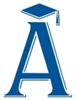 